PATHFINDERS – 3D PSHEPATHFINDERS – Safe ZoneADVENTURERS – 3D PSHEADVENTURERS – Safe ZoneNAVIGATORS – 3D PSHENAVIGATORS – Safe ZoneLMTW Thematic PSHE Knowledge ProgressionLMTW Thematic PSHE Knowledge ProgressionExplorers 1 / Nursery Explorers 1 / Nursery Come Fly With Me! AsiaPlay with one or more other children, extending and elaborating play ideasSelect and use activities and resources, with help when needed. This helps them to achieve a goal they have chosen, or one which is suggested to themShow more confidence in new social situationsIncreasingly follow rules, understanding why they are importantRemember rules without needing an adult to remind them Develop their sense of responsibility and membership of a communityBecome more outgoing with unfamiliar people, in the safe context of their settingFind solutions to conflicts and rivalries. For example, accepting that not everyone can be Spider-man in the game, and suggesting other ideasDevelop appropriate ways of being assertiveTalk with others to solve conflictsTalk about their feelings using words like ‘happy, ‘ sad’, ‘angry’ or ‘worried’Key Vocabularyjourney, flight attendant, pilot, ticket, aeroplane, seat, Sari, Cheongsam, birthday, Chinese New Year Help Is At HandDevelop their sense of responsibility and membership of a communityPlay with one or more other children, extending and elaborating play ideasShow more confidence in new social situationsBecome more outgoing with unfamiliar people, in the safe context of their settingSelect and use activities and resources, with help when needed. This helps them to achieve a goal they have chosen, or one which is suggested to themGradually understand how others might be feelingFind solutions to conflicts and rivalries. For example, accepting that not everyone can be Spider-man in the game, and suggesting other ideasDevelop appropriate ways of being assertiveTalk with others to solve conflictsTalk about their feelings using words like ‘happy, ‘ sad’, ‘angry’ or ‘worried’Key Vocabularyjob, role, help, welcome, care, co-operate, helping hands, needsHappy To Be MePlay with one or more other children, extending and elaborating play ideasSelect and use activities and resources, with help when neededFind solutions to conflicts and rivalriesIncreasingly follow rules, understanding why they are importantRemember rules without needing an adult to remind them Become more outgoing with unfamiliar people, in the safe context of their setting Show more confidence in new social situationsDevelop appropriate ways of being assertiveTalk with others to solve conflictsTalk about their feelings using words like ‘happy, ‘ sad’, ‘angry’ or ‘worried’Key Vocabularychoose, help, home, community, games, friends, me, myselfLet’s PlaySelect and use activities and resources, with help when needed. This helps them to achieve a goal they have chosen, or one which is suggested to themDevelop their sense of responsibility and membership of a communityPlay with one or more other children, extending and elaborating play ideasFind solutions to conflicts and rivalriesBecome more outgoing with unfamiliar people, in the safe context of their settingDevelop appropriate ways of being assertiveTalk with others to solve conflictsTalk about their feelings using words like ‘happy, ‘ sad’, ‘angry’ or ‘worried’Understand gradually how others might be feelingKey Vocabularyplay, share, games, toys, puppets, feelings, angry, upset, shout, look afterLMTW Thematic PSHE Knowledge ProgressionLMTW Thematic PSHE Knowledge ProgressionExplorers 1 / Nursery Explorers 1 / Nursery Tell Us A StoryPlay with one or more other children, extending and elaborating play ideasIncreasingly follow rules, understanding why they are importantRemember rules without needing an adult to remind them Find solutions to conflicts and rivalriesUnderstand gradually how others might be feelingTalk about their feelings using words like ‘happy, ‘ sad’, ‘angry’ or ‘worried’Key VocabularyStory time, books, nursery rhyme, ‘once upon a time’, fairy tale, Goldilocks, Three Little Pigs, Gingerbread ManNo Place Like HomeDevelop their sense of responsibility and membership of a communityBecome more outgoing with unfamiliar people, in the safe context of their settingShow more confidence in new social situationsSelect and use activities and resources, with help when neededPlay with one or more other children, extending and elaborating play ideasFind solutions to conflicts and rivalriesDevelop appropriate ways of being assertiveTalk with others to solve conflictsIncreasingly follow rules, understanding why they are importantRemember rules without needing an adult to remind them Talk about their feelings using words like ‘happy, ‘ sad’, ‘angry’ or ‘worried’Understand gradually how others might be feeling Key Vocabularyhome, friends, family, mum, dad, brother, sister, grandparents, step-family titlesUnder The SeaSelect and use activities and resources, with help when needed. This helps them to achieve a goal they have chosen, or one which is suggested to themPlay with one or more other children, extending and elaborating play ideasShow more confidence in new social situationsFind solutions to conflicts and rivalries. For example, accepting that not everyone can be Spider-man in the game, and suggesting other ideasUnderstand gradually how others might be feelingTalk about their feelings using words like ‘happy, ‘ sad’, ‘angry’ or ‘worried’Develop their sense of responsibility and membership of a communityIncreasingly follow rules, understanding why they are importantRemember rules without needing an adult to remind them Key Vocabularysea, ocean, waves, fish, shark, crab, sea-life, under the sea, beachWhat On Earth?Play with one or more other children, extending and elaborating play ideasFind solutions to conflicts and rivalriesIncreasingly follow rules, understanding why they are importantRemember rules without needing an adult to remind them Select and use activities and resources, with help when needed. This helps them to achieve a goal Become more outgoing with unfamiliar people, in the safe context of their settingTalk about their feelings using words like ‘happy, ‘ sad’, ‘angry’ or ‘worried’Understand gradually how others might be feeling Show more confidence in new social situationsDevelop their sense of responsibility and membership of a communityTalk with others to solve conflictsKey Vocabularyfeelings, considerate, differences, similarities, animals, humansAdditional 3D PSHE LessonsAdditional 3D PSHE LessonsExplorers 1 / NurseryExplorers 1 / NurseryLesson 1 - Let’s Play Shops!Play with one or more other children, extending and elaborating play ideas (DM 2021)Lesson 2 - Who’s Playing?Develop appropriate ways of being assertive (DM 2021)Talk with others to solve conflicts (DM 2021)Lesson 3 - It’s Your TurnDevelop a sense of responsibility and membership of a community (DM)Lesson 4 - Good FriendsBecome more outgoing with unfamiliar people, in the safe context of their setting (DM 2021)Lesson 5 - Make Your ChoiceSelect and use activities and resources, with help when need. This help them to achieve a goal they have chosen, or on which is suggested to them (DM)Lesson 6 - Odd JobsDevelop their sense of responsibility and membership of a community (DM)Lesson 7 - Chatterbox!Select and use activities and resources, with help when need. This help them to achieve a goal they have chosen, or on which is suggested to them (DM)Lesson 8 - Where I LiveSelect and use activities and resources, with help when need. This help them to achieve a goal they have chosen, or on which is suggested to them (DM)Lesson 9 - Can You Help?Develop appropriate ways of being assertive (DM)Lesson 10 - Well Done!Select and use activities and resources, with help when need. This help them to achieve a goal they have chosen, or on which is suggested to them (DM)Lesson 11 - A New BabyShow more confidence in new social situation (DM)Lesson 12 - Deaf GirlUnderstand how others might be feeling (DM)Lesson 13 - Fair SharesHelp to find solutions to conflicts and rivalries. For example, accepting that not everyone can be Spider-man in the game, and suggesting other ideas (DM)Lesson 14 - The PantomimeIncreasingly follow rules, understanding why they are important (DM)Lesson 15 - You Smell!Talk about their feelings using words like ‘happy’, ‘sad’, ‘angry’ or ‘worried’ (DM)Lesson 16 - A Waiting GameDo not always need an adult to remind them of the rules (DM)LMTW Thematic PSHE Knowledge ProgressionLMTW Thematic PSHE Knowledge ProgressionExplorers 2 / ReceptionExplorers 2 / ReceptionCome Fly With Me! AsiaAll Join InExplains own knowledge and understandingKey Vocabularyjourney, trip, holiday, aeroplane, bus, airport, country, overseas, abroad, foreign, travelHelp is At HandI Feel PoorlyAsks appropriate questions of othersRecognises what can cause different feeling (e.g. sympathy, sadness, relief)I’m StuckSays when they do or don’t need helpKnows the people who looks after them and their different roles and responsibilitiesKey Vocabularypoorly, sick, unwell, doctor, appointment, doctor’s surgery, medicine, get well soon, rest,roles, responsibilities, help, 999, police, ambulance, fire service, hospital, siren, fire engine, bandageHappy To Be MeBusy BodyShow sensitivity to their own bodies and to others’ needs (ELG 2021)Recognises that their bodies can do lots of different thingsKnows why it is important to be physically activeShows awareness of physical differencesJoins in and enjoys a range of activitiesFamily FunForm positive attachments to adults and friendships with peers (ELG 2021)Recognises ways in which their families are special Me and YouRecognise that they are uniqueSee themselves as a valuable individualKey Vocabularysports day, active, movements, skipping, running race, events, wheelchair, disability, winning, losing,family, relatives, cousins, mum, dad, sister, brother, family members, family portrait, grandad, grandmatwin, identical, features, same, different, sibling, individual, meLet’s PlayIt’s Your TurnWork and play cooperatively and take turns with others (ELG 2021)Takes steps to resolve conflicts with other children by finding compromisesRecognises, names and own everyday feelings such as happy, sad and crossKey Vocabularybirthday, party, friends, take turns, game, share, fairLMTW Thematic PSHE Knowledge ProgressionLMTW Thematic PSHE Knowledge ProgressionExplorers 2 / ReceptionExplorers 2 / ReceptionTell Us A StoryBully Boy – CinderellaShow an understanding of their feelings and those of others, and begin to regulate their behaviour accordingly (ELG 2021)I’m Stuck – Jack and the BeanstalkShow resilience and perseverance in the face of challengeKnows people who look after them and their different roles and responsibilitiesKey Vocabularyfrightened, lonely, bully, upset, name calling, pushing, pinching, help, proud, caring, supportive, friendly, roles, responsibilities, help, 999, police, ambulance, fire service, hospital, siren, fire engine, bandageNo Place Like HomeNan’s HouseShow an understanding of their feelings and those of others, and begin to regulate their behaviour accordingly (ELG 2021)Say why someone is special to themThe New PetShow an understanding of their feelings and those of others, and begin to regulate their behaviour accordingly (ELG 2021)Knows how to care for living thingsKey VocabularyNan, grandma, scared, nervous, happy, hug, smile, special people, pets, animals, care for, look after, bed, hutch, cage, bedding, water, food, sawdust, hay, rabbit, dog, cat, hamster, fishWhat On Earth?Litter BugExplain the reasons for rules, know right from wrong and try to behave accordingly (ELG 2021)Beginning to consider the impact of their actions on others and the environment Key Vocabularylitter, trash, rubbish, bin, tidy up, clean, cleanerUnder The SeaAn Old FriendForm positive attachments to adults and friendships with peers (ELG 2021)Initiates conversations, attends to and takes account of what others say (DM 40-60 months)Key Vocabularymoving house, boxes, moving van, packing, neighbours, best friend, talk, chat, shareAdditional 3D PSHE LessonsAdditional 3D PSHE LessonsReception / Explorers 2Reception / Explorers 2Lesson 1 – Hide and Seek  Shows sensitivity to others’ needs and feelings and forms positive relationships with adults and other children (ELG 2021)Knows when to say ‘Thank you’ and ‘Sorry’Lesson 3 – I like…Confident to speak to others about own needs, wants, interests and opinions (DM 40-60 months)Knows personal likes, dislikes and preferencesLesson 5 – What a ProblemBeginning to be able to negotiate and solve problems without aggression (DM 40-60 months)Joins in and enjoys a range of activitiesWorks together cooperatively towards common goalsLesson 6 – Take the PlungeConfident to try new activities (ELG 2021)Says when they do or don't need help (ELG 2021)Lesson 9 – Stick to the RulesWorks as part of a group or class, and understands and follows the rules (ELG 2021)Lesson 10 – Rainy DaysTakes account of one another’s ideas about how to organise an activity (ELG 2021)Confident to speak in a familiar group (ELG 2021)Talks about their ideas (ELG 2021)Lesson 12 – Clean and TidyTalks about their own and others’ behaviour and its consequences (ELG 2021)Understand the importance of personal hygieneLesson 15 – One Gold StarCan describe self in positive terms and talk about abilities (DM 40-60 months)Recognises their achievements and what they are good atLesson 18 – A Piece of CakeAsks appropriate questions of others (DM 40 -60 months)Chooses resources they need for their chosen activities (ELG 2021)Lesson 21 – Getting in a KnotSays when they do or don't need help (ELG 2021)Lesson 22 – E-Safety, Be SafeSays when they do or don't need help (ELG 2021)Knows how to make good decisionsBegins to develop an awareness of E-safetyLesson 23 – Eid MubarakExplains own knowledge and understanding (DM 40-60 months)Shows sensitivity to others’ needs and feelings and forms positive relationships with adults and other children (ELG 2021)Lesson 24 – Playtime GamesTalks about their own and others behaviour and its consequences (ELG 2021)Plays cooperatively and learns to take turnsSkills ProgressionSkills ProgressionSkills ProgressionPSHE Skills Pathfinders 1 and 2 / Years 1 and 2PSHE Skills Pathfinders 1 and 2 / Years 1 and 2PSHE Skills Pathfinders 1 and 2 / Years 1 and 2Personal Wellbeing SkillsHealth and Wellbeing Skills (covers all phases)Citizenship SkillsPW1 Identify the different types of work people do and learn about different places of workPW2 Recognise where money comes from, and the choices people make to spend money on things they want and needPW3 Understand that we cannot always afford the items we want toPW4 Contribute to enterprise activitiesPW5 Recognise what they like and dislikePW6 Recognise what they are good atPW7 Recognise, name and manage their feelings in a positive wayPW8 Understand the difference between impulsive and considered behaviourPW9 Share their opinions on things that matter to themPW10 Make positive real-life choices (television, games, money)PW11 Recognise why healthy eating and physical activity are beneficial PW12 Recognise that some substances can help or harm the bodyPW13 Recognise the simple physical changes to their bodies experienced since birthPW14 Reflect on the similarities and differences between peoplePW15 Demonstrate basic road safety skillsPW16 Make simple choices that improve their health and wellbeing e.g. healthy eatingPW17 Manage basic personal hygienePW18 Recognise that there are people who care for and look after themPW19 Identify different relationships that they have and why these are importantPW20 Recognise how their behaviour affects other people PW21 Consider different types of teasing and bullying, understand that bullying is wrong and know how to get help to deal with bullyingPW22 Seek help from an appropriate adult when necessaryPW23 Develop positive relationships through work and playHW1 Know how to keep safe and how and where to get helpHW2 Recognise right and wrong, what is fair and unfair and explain whyHW3 Recognise how attitude and behaviour, including bullying, may affect othersHW4 Recognise and respect similarities and differences between peopleHW5 Recognise and respond to issues of safety relating to themselves and others and how to get helpHW6 Recognise and manage risk in everyday activitiesHW9 Recognise their strengths and how they can contribute to different groupsHW11 Recognise how their behaviour and that of others may influence people both positively and negativelyHW12 Recognise the benefits of regular exercise and understand the particular benefits of different physical activities for promoting healthHW13 Listen to and show consideration for other people’s viewsHW14 Identify and talk about their own and others’ strengths and weaknesses and how to improveHW15 Listen to, reflect on and respect other people’s views and feelingsHW16 Negotiate and present their own viewsHW17 Self-assess, understanding how this will help their future actionsHW18 Work and play independently and in groups, showing sensitivity to othersHW19 Use strategies to stay safe when using ICT and the internetHW20 Work independently and in groups, taking on different roles and collaborating towards common goalsHW23 Set goals, prioritise and manage time and resourcesHW25 Manage risk in everyday activitiesHW26 Take responsibility for their own safety and the safety of others and be able to seek help in an emergencyHW28 Respond to challenges, including recognising, taking and managing riskCi1 Recognise the difference between good and bad choices 
Ci2 Recognise the difference between right and wrong and what is fair and unfair Ci3 Consider ways of looking after the school or community and how to care for the local environment 
Ci4 Identify the importance of rules and be able to say why rules applying to them are necessary Ci5 Express views and take part in decision-making activities to improve their immediate environment or communityCi6 Take turns and share as appropriateCi7 Suggest rules that would improve things for the common goodLMTW Thematic PSHE Knowledge ProgressionLMTW Thematic PSHE Knowledge ProgressionPathfinders 1 / Year 1Pathfinders 2 / Year 2                                                       Happily Ever After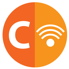 Pupils will begin by exploring the concept of what a bully is / what bullying is through the story of “The Ugly Duckling”. Pupils will understand that bullying is not just physical but can be occur through name calling or being consistently unfriendly. Pupils will have opportunity to talk about their experiences of bullying or being bullied. They will be made aware that not everyone will want to share and that we must respect people’s decision not to talk in a group. Finally, pupils will explore how bullying can be tackled in their class and wider school and the help available for those who feel they are being bullied.ConceptsLearn about bullies and bullying behaviourUnderstand that bullying is wrongLearn strategies to cope with unfair teasingUnderstand that there are different types of teasing and bullyingUnderstand who can help if someone is affected by bullyingUnderstanding that there are different types of bullying, that bullying is wrong and how to get help to deal with bullyingUnderstand what is positive and negative behaviourRecognise how their behaviour affects other peopleLand Ahoy!Pupils will learn about the importance of taking responsibility for their own actions and behaviour. They will learn why rules are important, not just in school but in society as a whole. Pupils will have the opportunity to make their own ‘Class Charter’ which will see their class rules become expectations which encourages taking responsibility for upholding these expectations. Pupils will discuss the importance of sharing and how this can cement the feeling of responsibility for the greater good. 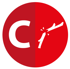 ConceptsLearn to take responsibility for their own actions Learn to be responsible for another living thingUnderstand why we have rules /expectations Understand the reason why we have rules Learn about rules as expectations Understand to agree and follow rules for their group and classroom Recognise why rules and expectations are importantLearn about how they can contribute to the life of the classUnderstanding the importance of sharing Know that everyone has a responsibility to consider the needs of othersCome Fly With Me! Arctic Circle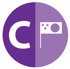 Pupils will explore the theme of friendship and relationships. They will discuss what makes a good friend and what makes a bad friend and if it is possible to be friends with everyone they meet. They will then explore some of the different ways that people express friendship and greeting across the world and have opportunity to make their own greeting. ConceptsLearn how to develop positive relationships with peersRecognise that family and friends should care for one anotherLearn about some similarities and differences between people from different countries and the importance of cross-cultural friendshipsUnderstand the importance of making friendsIdentify and respect the differences and similarities between peopleLight Up the WorldIn this unit, pupils will explore their emotions and will initially look at identifying emotions through facial expressions. They will learn that it ok to feel a whole range of emotions and be able to identify them confidently. Pupils will talk about what makes them angry or sad and what they can do to cheer themselves up. They will talk about loss and change and how that can make us feel extreme emotions. In links to science, pupils will also learn about how to keep safe in the sun. 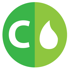 ConceptsRecognise, name, manage and express feelings in a positive wayUnderstand and be aware of the different ways to show sadness Understand about coping with change and lossLearn about making positive choices and how they can lead to happinessLearn about a range of different feelings and emotions Understand that it is acceptable to feel a range of emotionsLMTW Thematic PSHE Knowledge ProgressionLMTW Thematic PSHE Knowledge ProgressionPathfinders 1 / Year 1Pathfinders 2 / Year 2                                               Unity in the CommunityThrough the PSHE lessons in this unit, pupils will develop their understanding of what makes a community. Initially, they will think about their school community and the members that make it work. They will discuss the responsibilities they have as members of the school community and how they can make It a positive and successful team, They will then broaden their community horizons by thinking about their local community and the responsibilities they have within a larger community.ConceptsUnderstand our role in the class communityHow to contribute to the life of the classroomDevelop a strong relationship with the local communityUnderstand the importance of shared responsibility within all communitiesLearn rules for, and ways of, keeping safe, including basic road safety and about people who can help them to stay safeDevelop an awareness of the Green Cross CodeUnderstand that they belong to various groups and communitiesDevelop a sense of belonging in the wider communityUnderstand the role of the local communityInter-Nation Media StationIn this unit, pupils will learn how to share their opinions effectively and how to debate with their peers in simple terms. They will start to learn the roles played in debates and how they need to be managed properly so that everyone has their turn to speak and be heard. They will also start to look at ways in which the internet needs to be used safely and they should not share personal information with anyone online. ConceptsLearn about the importance of using the internet safelyUnderstand that it is important to share their opinions and to be able to explain their views confidently Learn to listen to other people and play and work co-operativelyTo take part in a simple debate about topical issues Communicate their feelings to others Share opinions and explain their views Listen to other people and work cooperatively                                                    Going WildPupils will develop their understanding of the human body by continuing to name particular parts of the body but will now talk about some of the similarities and differences between boys and girls. They will expand on their understanding of what is needed to keep healthy, especially the concept of exercise to stay fit and well. ConceptsLearn the names of different parts of the bodyRecognise similarities and differences based on genderUnderstand the need for physical activity to keep healthyLearn to work as a team to solve a simple challengeUnderstand the importance physical activity and rest as part of a balanced, healthy lifestyles                                                        Zero to HeroIn this unit, pupils will be introduced to the concept of gender stereotyping through questioning what boys and girls can or can’t do. They will learn that it is ok to be unsure and that they should always ask questions to gain clarity. They will also start to recognise their own achievements, things that they do well and find out how setting goals enables us to get better at things we aren’t so good at yet. ConceptsTo identify and respect similarities and differences between boys and girls To recognise and respect similarities and differences between peopleTo recognise what they are good at To value their own achievements To learn how to set simple goals and targets for themselves To recognise how they can use their strengths to contribute to different groupsAdditional 3D PSHE LessonsAdditional 3D PSHE LessonsPathfinders 1 / Year 1Pathfinders 1 / Year 1Autumn 1RULES AND RESPONSIBILITIESConceptsUnderstand the reason why we have rulesLearn about rules as expectationsUnderstand to agree and follow rules for their group and classroomRecognise why rules and expectations are importantUnderstand the reason why we have rules / expectationsLearn about how they can contribute to the life of the classKnow that the internet can also be a negative place where online abuse, trolling, bullying and harassment can take place, which can have a negative impact on mental healthKnow that people sometimes behave differently online, including by pretending to be someone they are notLearn about the importance of using the internet safelyKnow the importance of self-respect and how this links to their own happinessKnow the characteristics of friendships, including mutual respect, truthfulness, trustworthiness, loyalty, kindness, generosity, trust, sharing interests and experiences and support with problems and difficultiesLearn how to develop positive relationships with peersRecognise that family and friends should care for each other Know that in school and in wider society they can expect to be treated with respect by others, and that in turn they show due respect to others, including those in positions of authorityUnderstand the importance of making friendsIdentify and respect the differences and similarities between peopleBe able to take turnsAgree and follow rules for a collaborative gameAutumn 2EMOTIONS / COMMUNICATIONConceptsLearn about the conventions of courtesy and mannersKnow that there is a normal range of emotions (e.g. happiness, sadness, anger, fear surprise, nervousness) and scale of emotions that all humans experience in relation to different experiences and situationsLearn about making positive choices and how they can lead to happinessRecognise, name, manage, express feelings in a positive wayKnow how to recognise and talk about their emotions, including having varied vocabulary of words to use when talking about their own and others’ feelingsRecognise and communicate feelings to othersRecognise, name and deal with their feelings in a positive wayLearn to take part in discussions with one other person and the whole classUnderstand that it is important to share their opinions and to be able to explain their viewsLearn to listen to other people and play and work co-operativelyAdditional 3D PSHE LessonsAdditional 3D PSHE LessonsPathfinders 1 / Year 1Pathfinders 1 / Year 1Spring 1HEALTHY LIFESTYLESConceptsKnow about personal hygiene and germs including bacteria, viruses, how they are spread and treated, and the importance of handwashingLearn to eradicate germs and the spread of diseases by washing handsImportance of maintaining personal hygieneUnderstand how germs spread infections and diseasesLearn about where vegetables and fruit growUnderstand the social aspects of eating food togetherKnow that making good choices about food will improve their health and well-beingKnow what constitutes a healthy diet (including understanding calories and other nutritional content)Understand the need for protein as part of a balanced dietRecognise which types of food are healthyKnow how to make simple life choices that improve their health and wellbeingKnow the principles of planning and preparing a range of healthy mealsApply their knowledge of healthy eating to plan a menu for a themed partyKnow the characteristics and mental and physical benefits of an active lifestyleUnderstand the need for physical activity to keep healthyLearn to work as a team to solve a simple challengeKnow the importance of respecting others, even when they are very different from them (for example, physically, in character, personality or backgrounds), or make different choices or have different preferences or beliefsSpring 2BULLYING / KEEPING SAFEConceptsKnow about different types if bullying, the impact of bullying, responsibilities of bystanders and how to get helpLearn about bullies and bullying behaviourUnderstand that bullying is wrongUnderstand that name calling is hurtful and avoidableTake part in discussions with the whole classRecognise how their behaviour affects other peopleUnderstand what is and what is not bullyingLearn about the difference between secrets and surprisesUnderstanding when not to keep adults’ secretsUnderstanding that is acceptable to say ‘no’Know where and how to seek support (including recognising the triggers for seeking support), including whom in school they should speak to if they are worried about their own or someone else’s mental wellbeing or ability to control their emotions (including issues arising online)Learn about who to go to for help and adviceAdditional 3D PSHE LessonsAdditional 3D PSHE LessonsPathfinders 1 / Year 1Pathfinders 1 / Year 1Summer 1FAMILIES AND FRIENDS / CARING AND SHARINGConceptsRecognise what is kind and unkind behaviourUnderstand that family and friends should care for each otherKnow that families are important for children growing up because they can give love, security and stabilityRecognise that family and friends should care for each otherIdentify special people and what makes them specialUnderstand that people and other living things have needs and that they have responsibilities to meet themLearn about responsibility to othersUnderstand the concept of ‘borrowing’Show responsibility to othersUnderstand the importance of sharingKnow that everyone has a responsibility to consider the needs of othersSummer 2KEEPING SAFE / MONEY AND FINANCEConceptsKnow about safe and unsafe exposure to the sun, and how to reduce the risk of sun damage, including skin cancerTo understand the importance of sun safetyTo know how to keep safe in the sunLearn rules for, and ways of, keeping safe, including basic road safety and about people who can help them to stay safeDevelop an awareness of the Green Cross CodeUnderstand where money comes fromRecognise notes and coinsUnderstand the role of money in our societyUnderstand why it is important to keep money safeAdditional 3D PSHE LessonsAdditional 3D PSHE LessonsPathfinders 2 / Year 2Pathfinders 2 / Year 2Autumn 1FAMILY AND FRIENDS / COMMUNITIESConceptsKnow the importance of respecting others, even when they are very different from them (for example, physically, in character, personality or backgrounds), or make different choices or have different preferences or beliefsLearn about some similarities and differences between people from different countries and the importance of cross-cultural friendshipsLearn about the importance of sharing as part of friendship and kindnessRecognise what is fair and unfairLearn to take part in discussions with the whole classUnderstand our role in the class communityHow to contribute to the life of the classroomUnderstand that they belong to various groups and communitiesDevelop a sense of belonging in the wider communityKnow how to respond safely and appropriately to adults they may encounter (in all contexts, including online) whom they do not knowAutumn 2COOPERATION / EMOTIONSConceptsUnderstand the difference between right and wrongUnderstand that all actions have consequencesTo take responsibility for our actionsLearn from experiencesThink about themselves, learn from experiences and recognise what they are good atRecognise choices that they can make and value their achievementsHow to set simple goals and targets for themselvesRecognise the importance of listening to other peopleUnderstand the importance of being able to work cooperativelyUnderstand the concept of negotiationUnderstand the importance of being able to work and play cooperativelyTo take part in a simple debate about topical issuesCommunicate their feelings to othersShare opinions and explain their viewsListen to other people and work cooperativelyAdditional 3D PSHE LessonsAdditional 3D PSHE LessonsPathfinders 2 / Year 2Pathfinders 2 / Year 2Spring 1HYGIENEConceptsLearn about the importance of and reasons for bathing and showeringUnderstand the importance of maintaining personal hygiene	Know about dental health and the benefits of good oral hygiene and dental flossing, including regular check-ups at the dentistLearn about the importance of effective teeth cleaning and good dental hygieneKnow about the importance of a healthy lifestyleLearn how to take care of teeth, in addition to brushingUnderstand the importance of dental hygieneKnow the characteristics of a poor diet and risks associated with unhealthy eating (including, for example, obesity and tooth-decay) and other behaviours (e.g. the impact of alcohol on diet or health)Find out which foods are good for usUnderstand the importance of a healthy lifestyle, including dental hygieneLearn about the importance of medicine safetyKnow that all household products, including medicines, can be harmful if not used properlySpring 2GROWING AND CHANGINGConceptsIdentify and respect similarities and differences between boys and girlsLearn about the process of growing from young to oldLearn the names for different parts of the bodyRecognise similarities and differences based on gender	Learn about the physical changes in our bodies as we growUnderstand emotional changes as we grow upKnow that they have rights over their own bodies	Learn about how our needs change and grow as we developUnderstand how muscles workLearn to make simple choices that improve their health and well-beingKnow simple self-care techniques, including the importance of rest, time spent with friends and family and the benefits of hobbies and interestsKnow the importance of building regular exercise into daily and weekly routines and how to achieve thisKnow the importance of physical activity and rest as part of a balanced, healthy lifestyleAdditional 3D PSHE LessonsAdditional 3D PSHE LessonsPathfinders 2 / Year 2Pathfinders 2 / Year 2Summer 1BULLYING AND FAIRNESS / COMMUNITIESConceptsKnow how to ask for advice or help for themselves or others, to keep trying until they are heardKnow about different types of bullying, the impact of bullying, responsibilities of bystanders and how to get helpUnderstand who can help if someone is affected by bullyingUnderstand that there are different types of bullying, that bullying is wrong and how to get help to deal with bullyingUnderstand that family and friends should care for each otherLearn strategies to cope with unfair teasingUnderstand that there are different types of teasing and bullyingUnderstand the role of the local communityDevelop a strong relationship within the local communityUnderstand the importance of shared responsibility within all communitiesLearn to be responsible for our actionsLearn to be responsible for another living thingSummer 2HEALTHY LIFESTYLES / MONEY AND FINANCEConceptsKnow that there is a normal range of emotions (e.g. happiness, sadness, anger, fear, surprise, nervousness) and scale of emotions that all humans experience in relation to different experiences and situationsLearn about a range of different feelings and emotionsUnderstand that it is acceptable to feel a range of emotionsLearn about the importance of loveRecognise, name and manage their feelings in a positive wayUnderstand and be aware of the different ways to show sadnessUnderstand about coping with change and lossUnderstand the importance of managing money carefullyUnderstand the importance of choices and spending money wiselyGain a basic understanding of enterpriseKey VocabularyKey VocabularyKey VocabularyKey VocabularyKey VocabularyKey VocabularyKey VocabularyKey VocabularyKey VocabularyKey VocabularyKey VocabularyKey VocabularyHappily Ever AfterHappily Ever AfterHappily Ever AfterLight Up The WorldLight Up The WorldLight Up The WorldCome Fly With Me! Arctic CircleCome Fly With Me! Arctic CircleCome Fly With Me! Arctic CircleLand AhoyLand AhoyLand Ahoybullyhurtfeelingsname callingbullyingcyber bullyingteasingembarrassedunkindhelp trustadultaccidentnegative behaviourpositivesun safetycoverslophatshadeemotionsfaceexpressionsmoodangryscaredmanagelosschangesharefooddietbalancehealthyOmega 3nutrientsvegetarianveganfriendsconnectionsgood friendbad friendsharinglanguagesay hellogreetingrulessocietygovernexpectationsresponsibilityboundariesguidelinescharterrightwrongfaultsharingKey VocabularyKey VocabularyKey VocabularyKey VocabularyKey VocabularyKey VocabularyKey VocabularyKey VocabularyKey VocabularyKey VocabularyKey VocabularyKey VocabularyUnity in the CommunityUnity in the CommunityUnity in the CommunityInter-nation Media StationInter-nation Media StationInter-nation Media StationGoing WildGoing WildGoing WildZero To HeroZero To HeroZero To HerocommunityclassschoollocalGreen cross codethinkstoplooklistenwaitarrive alivebelonginginclusivehobbiesclubsuniformteamfactopinionopinionsthoughtsdebateguidelinesinternet safetypersonalinformationprivatestrangerhumanbodybody partsgendermalefemalebreastspenisexercisephysicalexertionhigh intensityheart rategoalsaspirationsachievementssimilaritiesdifferencesboysgirlsstereotypesgender equalitySafe Zone Skills Progression (Education for a Connected World skills)Safe Zone Skills Progression (Education for a Connected World skills)Safe Zone Skills Progression (Education for a Connected World skills)Safe Zone Skills Progression (Education for a Connected World skills)Pathfinders 1 / Year 1Pathfinders 1 / Year 1Pathfinders 2 / Year 2Pathfinders 2 / Year 2Self-Image and IdentityOnline RelationshipsSelf-Image and IdentityOnline RelationshipsI can recognise that there may be people online who could make someone feel sad, embarrassed or upset. I can give examples of issues online that might make someone feel sad, worried, uncomfortable or frightened; I can give examples of how they might get help. I can give examples of when I should ask permission to do something online and explain why this is important. I can use the internet with adult support to communicate with people I know (e.g. video call apps or services). I can explain why it is important to be considerate and kind to people online and to respect their choices. I can explain why things one person finds funny or sad online may not always be seen in the same way by others. I can explain how other people may look and act differently online and offline. If something happens that makes me feel sad, worried, uncomfortable or frightened I can give examples of when and how to speak to an adult I can trust and how they can help.I can give examples of how someone might use technology to communicate with others they don’t also know offline and explain why this might be risky. (e.g. email, online gaming, a pen-pal in another school / country). I can explain who I should ask before sharing things about myself or others online. I can describe different ways to ask for, give, or deny my permission online and can identify who can help me if I am not sure. I can explain why I have a right to say ‘no’ or ‘I will have to ask someone’. I can explain who can help me if I feel under pressure to agree to something I am unsure about or don’t want to do. I can identify who can help me if something happens online without my consent. I can explain how it may make others feel if I do not ask their permission or ignore their answers before sharing something about them online.I can explain why I should always ask a trusted adult before clicking ‘yes’, ‘agree’ or ‘accept’ online. Online ReputationOnline BullyingOnline ReputationOnline BullyingI can recognise that information can stay online and could be copied. I can describe what information I should not put online without asking a trusted adult first.I can describe how to behave online in ways that do not upset others and can give examples. I can explain how information put online about someone can last for a long time. I can describe how anyone’s online information could be seen by others. I know who to talk to if something has been put online without consent or if it is incorrect.I can explain what bullying is, how people may bully others and how bullying can make someone feel. I can explain why anyone who experiences bullying is not to blame. I can talk about how anyone experiencing bullying can get help. Safe Zone Skills Progression (Education for a Connected World skills)Safe Zone Skills Progression (Education for a Connected World skills)Safe Zone Skills Progression (Education for a Connected World skills)Safe Zone Skills Progression (Education for a Connected World skills)Pathfinders 1 / Year 1Pathfinders 1 / Year 1Pathfinders 2 / Year 2Pathfinders 2 / Year 2Managing Online InformationHealth, Well-being and LifestyleManaging Online InformationHealth, Well-being and LifestyleI can give simple examples of how to find information using digital technologies,
e.g. search engines, voice activated searching). I know / understand that we can encounter a range of things online including things we like and don’t like as well as things which are real or make believe / a joke. I know how to get help from a trusted adult if we see content that makes us feel sad, uncomfortable worried or frightened. I can explain rules to keep myself safe when using technology both in and beyond the home. I can use simple keywords in search engines. I can demonstrate how to navigate a simple webpage to get to information I need (e.g. home, forward, back buttons; links, tabs and sections). I can explain what voice activated searching is and how it might be used, and know it is not a real person (e.g. Alexa, Google Now, Siri). I can explain the difference between things that are imaginary, ‘made up’ or ‘make believe’ and things that are ‘true’ or ‘real’. I can explain why some information I find online may not be real or true.I can explain simple guidance for using technology in different environments and settings e.g. accessing online technologies in public places and the home environment. I can say how those rules / guides can help anyone accessing online technologies. Privacy and SecurityCopyright and OwnershipPrivacy and SecurityCopyright and OwnershipI can explain that passwords are used to protect information, accounts and devices. I can recognise more detailed examples of information that is personal to someone (e.g. where someone lives and goes to school, family names). I can explain why it is important to always ask
a trusted adult before sharing any personal information online, belonging to myself or others.I can explain why work I create using technology belongs to me. I can say why it belongs to me (e.g. ‘I designed it’ or ‘I filmed it’’). I can save my work under a suitable title / name so that others know it belongs to me (e.g. filename, name on content). I understand that work created by others does not belong to me even if I save a copy. I can explain how passwords can be used to protect information, accounts and devices. I can explain and give examples of what is meant by ‘private’ and ‘keeping things private’. I can describe and explain some rules for keeping personal information private (e.g. creating and protecting passwords). I can explain how some people may have devices in their homes connected to the internet and give examples (e.g. lights, fridges, toys, televisions). I can recognise that content on the internet may belong to other people. I can describe why other people’s work belongs to them. Safe Zone Knowledge Progression (from Education for a Connected World)Safe Zone Knowledge Progression (from Education for a Connected World)Pathfinders 1 / Year 1Pathfinders 2 / Year 2Lesson 1 – Copyright and OwnershipIn this lesson, using paint software children learn the basics of copyright and ownership. They learn to create a file, and how to save and open this file. They learn where the file goes when it is saved and who it belongs to.Key Vocabularycreate, belong, own, file, save, open, file name, copyright, self, self-portrait, paint, softwareLesson 1 – Self-Image and IdentityIn this lesson, children will begin to look at how people can present themselves online. They will analyse an email and try to build up a picture of the author’s identity. They will establish that people can make themselves seem different online than they are in real-life and explore the issues this can cause.Key Vocabularyhonesty, kindness, identity, race, gender, online, offline, present, truthful, emailLesson 1 – Copyright and OwnershipIn this lesson, using paint software children learn the basics of copyright and ownership. They learn to create a file, and how to save and open this file. They learn where the file goes when it is saved and who it belongs to.Key Vocabularycreate, belong, own, file, save, open, file name, copyright, self, self-portrait, paint, softwareLesson 2 – Online Relationships & Privacy and SecurityIn this lesson, as a class, children will link up with another school via email to explore the use of the internet to communicate and collaborate with others. Pupils further extend their knowledge on the safe sharing of information by discussing the level of detail they should include in their communication. Key Vocabularyfriendship, communication, assessing risks, email, collaboration, contact, questions, safetyLesson 2 – Self-Image and Identity, Online Bullying & Online RelationshipsIn this lesson, pupils learn about self-image and identity and look at how other people’s comments can make you feel. Children will explore how to give positive feedback and the impact their feedback can have on the person receiving it – whether this is online or in person.Key Vocabularyidentity, empathy, unkind/kind, comments, sad, worried, uncomfortable, trusted adult, online, bullyingLesson 3 – Online ReputationIn this lesson, children will develop an understanding of a digital footprint and online reputation, and how posting information online can be there a long time. They will discuss how difficult it is to take something back once it is online and their responsibility of building a good online reputation.Key Vocabularyreputation, online, post, create, content, image, responsibility, honesty, kindnessLesson 2 – Self-Image and Identity, Online Bullying & Online RelationshipsIn this lesson, pupils learn about self-image and identity and look at how other people’s comments can make you feel. Children will explore how to give positive feedback and the impact their feedback can have on the person receiving it – whether this is online or in person.Key Vocabularyidentity, empathy, unkind/kind, comments, sad, worried, uncomfortable, trusted adult, online, bullyingLesson 4 – Online BullyingIn this lesson, children should understand the difference between making kind and unkind comments and the result of both. They review scenarios of different messages understand unkind/bullying behaviour, and how to deal with them.Key Vocabularybullying, cyber-bullying, comments, pop-ups, app, messaging service, negative, positive, kindness, support, ask, trustSafe Zone Knowledge Progression (from Education for a Connected World)Safe Zone Knowledge Progression (from Education for a Connected World)Pathfinders 1 / Year 1Pathfinders 2 / Year 2Lesson 3 – Managing Online InformationIn this lesson, children begin to explore safe searching of the internet. They will use search engines to find definitions of words. They begin to explore assessing risk online, looking at YouTube, identifying things that may make them sad, worried, or uncomfortable, and how to deal with this appropriately.Key Vocabularysearch, online, definition, risk, assess, Google, YouTube, videos, sad, worried, uncomfortableLesson 5 – Managing Online InformationIn this lesson, children will use search engines and voice-activated technologies to search for information on the internet, developing a greater knowledge of safe, accurate searching. They will compare the two different methods, analysing similarities and differences, and pros and cons.Key Vocabularysearch, internet, voice-activated, search result, accurate, clear, appropriate, research, informationLesson 3 – Managing Online InformationIn this lesson, children begin to explore safe searching of the internet. They will use search engines to find definitions of words. They begin to explore assessing risk online, looking at YouTube, identifying things that may make them sad, worried, or uncomfortable, and how to deal with this appropriately.Key Vocabularysearch, online, definition, risk, assess, Google, YouTube, videos, sad, worried, uncomfortableLesson 6 – Copyright and OwnershipIn this lesson, children will use the research from their previous lesson to create a ‘webpage’ or information text about the subject they researched. They will develop their knowledge of copyright, and ensure they use the correct practices regarding copyright when creating their work. Key Vocabularycopyright, ownership, create, owner, content, facts, copy, reuse, quoteLesson 4 – Privacy and Security & Online ReputationIn this lesson, children will explore privacy and security and the sharing of personal information. They will discuss which personal information is okay to share and who with, as well as looking at information that should be kept private. Children will begin to understand the importance of not sharing too much information online and offline, and how this can affect their safety.Key Vocabularypersonal, private, information, privacy, security, adult, trust, access, stranger, online, safety, sharingLesson 6 – Copyright and OwnershipIn this lesson, children will use the research from their previous lesson to create a ‘webpage’ or information text about the subject they researched. They will develop their knowledge of copyright, and ensure they use the correct practices regarding copyright when creating their work. Key Vocabularycopyright, ownership, create, owner, content, facts, copy, reuse, quoteLesson 4 – Privacy and Security & Online ReputationIn this lesson, children will explore privacy and security and the sharing of personal information. They will discuss which personal information is okay to share and who with, as well as looking at information that should be kept private. Children will begin to understand the importance of not sharing too much information online and offline, and how this can affect their safety.Key Vocabularypersonal, private, information, privacy, security, adult, trust, access, stranger, online, safety, sharingLesson 7 – Privacy and SecurityIn this lesson, children will develop their understanding of passwords, why we have them, and why it is important to keep these safe and secure. Children will discuss which digital devices might need a password and they will discuss the importance of teachers being able to track what users do/access on their network.Key Vocabularykey, lock, secure, permission, password, safe, private, share, app, program, software, device, uniqueSkills ProgressionSkills ProgressionSkills ProgressionPSHE Skills Adventurers 1 and 2 / Year 3 and 4PSHE Skills Adventurers 1 and 2 / Year 3 and 4PSHE Skills Adventurers 1 and 2 / Year 3 and 4Personal Wellbeing SkillsHealth and Wellbeing Skills (covers all phases)Citizenship SkillsPW6 Recognise what they are good atPW7 Recognise, name and manage their feelings in a positive wayPW24 Recognise why people workPW26 Recognise what influences the choices people make about how money is spentPW27 Reflect on the range of skills needed in different jobs PW28 Suggest how they can contribute to a range of activities that help them to become more enterprisingPW29 Face new challenges positively and know when to seek helpPW30 Begin to reflect on their worth as individuals by identifying positive things about themselves and their achievements PW31 Reflect on own mistakes and make amendsPW32 Talk about their views on issues that affect themselves and their class PW33 Begin to make responsible choices and consider consequences PW34 Develop strategies for managing and controlling strong feelings and emotions    PW35 Show awareness of changes that take place as they growPW37 Explore the relationship and balance between physical activity and nutrition in achieving a physically and mentally healthy lifestyle PW38 Extend strategies to cope with risky situationsPW39 Behave safely and responsibility in different situationsPW40 Follow school rules about health and safety and know where to get helpPW41 Begin to make informed lifestyle choices   PW42 Identify strategies to respond to negative behaviour constructively and ask for help PW44 Empathise with another viewpoint PW45 Form and maintain appropriate relationships with a range of different people PW52 Talk, write and explain their views on issues that affect the wider environment PW65 Recognise how new relationships may developHW1 Know how to keep safe and how and where to get help HW2 Recognise right and wrong, what is fair and unfair and explain whyHW3 Recognise how attitude and behaviour, including bullying, may affect others HW4 Recognise and respect similarities and differences between peopleHW5 Recognise and respond to issues of safety relating to themselves and others and how to get help HW6 Recognise and manage risk in everyday activitiesHW7 Recognise how attitude, behaviour and peer pressure can influence choice and behaviour, including dealing with bullying recognising, taking and managing riskHW8 Recognise stereotyping and discriminationHW9 Recognise their strengths and how they can contribute to different groups HW10 Recognise the factors influencing opinion and choice, including the mediaHW11 Recognise how their behaviour and that of others may influence people both positively and negatively HW12 Recognise the benefits of regular exercise and understand the particular benefits of different physical activities for promoting healthHW13 Listen to and show consideration for other people’s viewsHW14 Identify and talk about their own and others’ strengths and weaknesses and how to improve HW15 Listen to, reflect on and respect other people’s views and feelings HW16 Negotiate and present their own viewsHW17 Self-assess, understanding how this will help their future actions HW18 Work and play independently and in groups, showing sensitivity to othersHW19 Use strategies to stay safe when using ICT and the internetHW20 Work independently and in groups, taking on different roles and collaborating towards common goals HW21 Use ICT safely including keeping electronic data secureCi5 Work co-operatively, showing fairness and consideration to othersCi8 Show awareness of issues affecting communities and groups Ci9 Recognise the need to take responsibility for actionsCi10 Identify the difference between needs and wantsCi11 Identify and understand why laws are made and how they are applied justlyCi12 Recognise the importance of local organisations in providing for the needs of the local community Ci13 Reflect on how people can take actions, make a positive contribution and have a say in what happens, both locally and nationally Ci14 Reflect on the impact of people’s actions on others and the environmentCi15 Work co-operatively, showing fairness and consideration to othersCi16 Make decisions, giving consideration to the impact they may have on othersCi24 Work collaboratively towards common goals Ci25 Reach agreements, make decisions and manage discussions to achieve positive resultsSkills Progression continued…Skills Progression continued…Skills Progression continued…PSHE Skills Adventurers 1 and 2 / Year 3 and 4PSHE Skills Adventurers 1 and 2 / Year 3 and 4PSHE Skills Adventurers 1 and 2 / Year 3 and 4Personal Wellbeing SkillsHealth and Wellbeing Skills (covers all phases)Citizenship SkillsHW22 Take the lead, prioritise actions and work independently and collaboratively towards goals HW23 Set goals, prioritise and manage time and resources, understanding how this will help their future actionsHW24 Challenge stereotyping and discriminationHW25 Manage risk in everyday activitiesHW26 Take responsibility for their own safety and the safety of others and be able to seek help in an emergencyHW27 Use ICT safely including using software features and settingsHW28 Respond to challenges, including recognising, taking and managing riskLMTW Thematic PSHE Knowledge ProgressionLMTW Thematic PSHE Knowledge ProgressionAdventurers 1 / Y3Adventurers 2 / Y4                                              Come Fly With Me! AfricaIn this unit, pupils focus on food, where it comes from and the importance of a balanced diet. They will initially discuss whether an ingredient or food stuff in plant based or comes from an animal, using the context of pizza toppings. They will learn about the major food groups and the importance of having a plate with as many varieties of these as possible. They will explore the concept of a balanced diet where things need to be eaten in moderation to stay healthy. They will then move onto looking at community and the variety of backgrounds, ethnicities and cultures in their community and then explore a community different to their own. Finally, pupils will touch briefly upon the issue of poaching and how this is an issue across Africa. ConceptsKnow about and understand the function of different food groups for a balanced dietUnderstand that we need to protect and care for animalsKnow where different foods come fromUnderstand why it is important to be part of a community                                                 A World of DifferencePupils will explore their cultural and religious differences and similarities in this unit. They will discuss the term ‘ diversity’ and how a diverse community can be very important to building tolerance and understanding between people of different backgrounds. They will then use their learning on the different religions to discuss similarities and differences between them. Concepts•    Understand the term ’diversity’ and appreciate diversity within school
•    Learn about the need for tolerance for those who are different from us•    Understand and appreciate the range of different cultures and religions represented within school
•    Learn about the need for tolerance for those of different faiths and beliefs                                                            That’s All, Folks!PSHE in That’s All Folks focuses on setting targets/goals and recognising personal strengths and weaknesses in order to set reasonable and achievable targets. Pupils will identify what they consider to be their strengths and then the things that they consider themselves not to be so good at. They will then discuss what they would like to achieve in the future and look at setting some goals that might help them to achieve their dreams. They will also look at setting themselves some short term goals that are achievable and identify some people who have done things that may seem impossible but through targets and hard work have achieved their goals. ConceptsKnow how to set realistic targetsUnderstand that everyone has different strengths and weaknessesUnderstand how to break down the steps needed to achieve a goal                                                         Cry FreedomPupils will explore the concept of diversity and how having a diverse classroom and community we can find out so much more about one another and have a much greater level of tolerance. In this unit, pupils will also focus on the topic of child labour and discuss how and why children are used for work, usually in very dangerous places for very little pay. They will look at charities and organisations that are working globally to eliminate child labour and provide greater levels of education so that children can go on to find better, more well paid jobs as adults. Concepts•    Understand the term ’diversity’ and appreciate diversity within school
•    Learn about the need for tolerance for those who are different from us•    Know what child labour is
•    Understand some of the causes and consequences
•    Know some of the ways that we can help to eliminate child labourLMTW Thematic PSHE Knowledge ProgressionLMTW Thematic PSHE Knowledge ProgressionAdventurers 1 / Y3Adventurers 2 / Y4                                                        Athens v SpartaIn this unit, pupils will revisit the topic of bullying and acting unkindly towards others and why this may occur. It may be due to frustration with that other person and them not listening or helping. Pupils will look at how listening, acknowledging and working with others can help them to achieve a common goal much faster and that it is important not to give up when working in group because each person has an important role to play. Pupils will discover that persistence can have negative affects especially when it comes to name-calling and other bullying behaviours.ConceptsUnderstand why it is important to work collaboratively Understand the terms ‘resilience’ and ‘persistence’ and why these character traits are importantKnow how to recognise the difference between isolated hostile incidents and bullyingUnderstand why it is important to listen to othersKnow how to recognise bullying behaviour                                                          Law and OrderPupils will revisit the importance of rules and responsibility in this unit, They will explore it through the context of taking responsibility for the learning done in their classroom. Pupils will need to work together in pairs to create a short learning experience for their classmates which will include planning to ensure that each sensory area of learning is covered and that classroom rules and standards of behaviour are maintained. They will be filmed and be given the opportunity to look back at their teaching and critique themselves. ConceptsUnderstand why rules are needed in different situationsRecognise that rules may need to be changedUnderstand why it is important to plan ahead and think of potential consequences as a result of their actionsUnderstand why it is important to behave responsiblyRecognise that actions have consequences                                                  Under the CanopyPSHE in Under The Canopy focuses on family units, relationships and the feelings surrounding losing and finding things. Pupils will explore how some children can live between two homes or have more than one mum or dad. They will see that family units can differ significantly and regardless of how families are set up, the feelings of love, care and support should be the same. They will also look at how we are connected to groups of people outside of our families and how these connections can provide care and support. Pupils will read stories about losing and finding important things and how this can make us feel. ConceptsTo know and understand how the make-up of family units can differ Understand how we are all connected by our similaritiesUnderstand that family units can be different and can sometimes change                                                        Lightning SpeedIn this unit, pupils will look more closely at online safety and protecting themselves online. They will discuss why it is important to keep personal and secret information to themselves and how to make sensible choices about who they communicate with and sites they access online. Pupils will have the opportunity to talk about social media and how it can be used for good things but it does have risks associated with it and they need to be aware of these. Age restrictions and rules around online gaming and social media sites will be addressed. ConceptsTo know the rules and principles for keeping safe online, how to recognise risks, harmful content and contact, and how to report themTo begin to make responsible choices and consider consequencesTo use ICT safely including keeping electronic data secureTo use ICT safely including using software features and settingsTo know why social media, some computer games and online gaming, for example, are age restrictedLMTW Thematic PSHE Knowledge ProgressionLMTW Thematic PSHE Knowledge ProgressionAdventurers 1 / Y3Adventurers 2 / Y4                                                          Picture Our Planet Pupils will look at the value of money and how they manage their money if they had a large amount to spend. They will discuss the importance of knowing how to manage their money and base their spending and saving on needs vs wants criteria. They will create a plan for a new playground but will need to stick to a strict budget and learn how to show costings in order to fit with their given budget. ConceptsLearn about and reflect on their own spending habits / choices Understand why financial management and planning is important from a young ageAdditional 3D PSHE LessonsAdditional 3D PSHE LessonsAdventurers 1 / Year 3Adventurers 1 / Year 3Autumn 1E-SAFETY / RULES AND RESPONSIBILITIESConceptsKnow the rules and principles for keeping safe online, how to recognise risks, harmful content and contact, and how to report themKnow about the concept of privacy and the implications of it for both children and adults; including that it is not always right to keep secrets if they relate to being safeKnow how to consider the effect of their online actions on others and know how to recognise and display respectful behaviour online and the importance of keeping personal information privateUnderstand why rules are needed in different situationsRecognise the rules may need to be changedUnderstand why it is important to plan ahead and think of potential consequences as a result of their actionsUnderstand why it is important to behave responsibilityRecognise that actions have consequences	Autumn 2HEALTHY RELATIONSHIPS / EMOTIONSConceptsKnow and understand the features of a good friendUnderstand why it is important to be positive in relationships with othersKnow how important friendships are in making us feel happy and secure, and how people choose and make friends
Know that healthy friendships are positive and welcoming towards others, and do not make others feel lonely or excludedKnow that most friendships have ups and downs, and that these can often be worked through so that the friendship is repaired or even strengthened, and that resorting to violence is never rightKnow what sorts of boundaries are appropriate in friendships with peers and others (including in a digital context)Know and understand the characteristics of friendships, including mutual respect, truthfulness, trustworthiness, loyalty, kindness, generosity, trust, sharing interests and experiences and support with problems and difficultiesKnow how to recognise and talk about their emotions, including having a varied vocabulary of words to use when talking about their own and others’ feelingsSpring 1HEALTHConceptsKnow that mental wellbeing is a normal part of daily life, in the same way as physical healthKnow and understand the difference between the terms physical, emotional and mentalBecome more self-awareUnderstand why setting goals is importantKnow the importance of sufficient good quality sleep for good health and that a lack of sleep can affect weight, mood and ability to learnSpring 2COMMUNICATION / DIVERSITYConceptsRecognise that there are many ways to communicateUnderstand the need to communicate clearlyUnderstand why it is important to listen to othersUnderstand why it is important to be part of a communityAdditional 3D PSHE LessonsAdditional 3D PSHE LessonsAdventurers 1 / Year 3Adventurers 1 / Year 3Summer 1GROWING AND CHANGING / FIRST AIDConceptsUnderstand that the rate at which we grow differs from person to personKnow and understand how to look after our teethUnderstand what happens when we lose teeth as we grow up and why this happens	Know how to make a clear and efficient call to emergency services if necessarySummer 2HEALTHY LIFESTYLES / COLLABORATIONConceptsUnderstand the meaning of the word ‘healthy’	Know the risks associated with an inactive lifestyle (including obesity)Know the recommended guidelines for physical activity and understand the reasons for theseKnow the benefits of physical exercise, time outdoors, community participation, voluntary and service-based activity on mental wellbeing and happinessUnderstand why it is important to listen to othersUnderstand why it is important to work collaborativelyKnow how to identify ways to improve the environmentKnow how to spot problems and find ways of dealing with themAdditional 3D PSHE LessonsAdditional 3D PSHE LessonsAdventurers 2 / Year 4Adventurers 2 / Year 4Autumn 1E-SAFETY / STEREOTYPINGConceptsTo use ICT safely including using software features and settingsKnow how information and data is shared and used onlineKnow that for most people the internet is an integral part of life and has many benefitsKnow about the benefits of rationing time spent online, the risks of excessive time spent on electronic devices and the impact of positive and negative content online on their own and others’ mental and physical wellbeingTo know why social media, some computer games and online gaming, for example, are age restrictedTo know where and how to report concerns and get support with issues onlineKnow what a stereotype is, and how stereotypes can be unfair, negative or destructiveKnow and understand the terms ‘discrimination’ and ‘stereotype’Challenge stereotypes relating to work and genderAutumn 2BULLYINGConceptsKnow how to recognise the difference between isolated hostile incidents and bullying	Understand what self-esteem is and why it is importantKnow how to communicate their opinions in a group setting	Understand the ‘resilience’ and ‘persistence’ and why these character traits are importantKnow about different types of bullying (including cyberbullying), the impact of bullying, responsibilities of bystanders (primarily reporting bullying to an adult) and how to get helpKnow how to recognise bullying behaviourKnow how to judge whether what they are feeling and how they are behaving is appropriate and proportionateSpring 1NUTRITION AND FOODConceptsKnow what constitutes a healthy diet (including understanding calories and other nutritional contentKnow where different foods come fromKnow about and understand the function of different food groups for a balanced dietKnow the principles of planning and preparing a range of healthy mealsLearn to prepare and cook a variety of dishesSpring 2COMMUNICATION / EMOTIONSConceptsUnderstand why it is important to listen to othersKnow how to communicate their opinions in a group settingKnow that isolation and loneliness can affect children and that it is very important for children to discuss their feelings with an adult and seek supportKnow that others’ families, either in school or in the wider world, sometimes look different from their family, but that they should respect those differences and know that other children’s families are also characterised by love and careUnderstand that family units can be different and can sometimes changeAdditional 3D PSHE LessonsAdditional 3D PSHE LessonsAdventurers 2 / Year 4Adventurers 2 / Year 4Summer 1ASPIRATIONSConceptsUnderstand that everyone has different strengths and weaknessesLearn about the importance of self-respect and how this links to their own happinessKnow how to set realistic targets	Understand how to break down the steps needed to achieve a goalSummer 2SIMILARITIES AND DIFFERENCES / ECONOMIC AWARENESSConceptsUnderstand how we are all connected by our similaritiesKnow that stable, caring relationships, which may be of different types, are at the heart of happy families, and are important for children’s security as they grow upKnow and understand how the make-up of family units can differUnderstand and appreciate the range of different cultures and religions represented within school Learn about the need for tolerance for those of different faiths and beliefsKnow what a stereotype is, and how stereotypes can be unfair, negative or destructiveUnderstand the term ’diversity’ and appreciate diversity within schoolLearn about the need for tolerance for those who are different from usLearn about and reflect on their own spending habits / choicesUnderstand why financial management and planning is important from a young ageKey VocabularyKey VocabularyKey VocabularyKey VocabularyKey VocabularyKey VocabularyKey VocabularyKey VocabularyKey VocabularyKey VocabularyKey VocabularyKey VocabularyCome Fly With Me! AfricaCome Fly With Me! AfricaCome Fly With Me! AfricaA World Of DifferenceA World Of DifferenceA World Of DifferenceThat’s All FolksThat’s All FolksThat’s All FolksCry FreedomCry FreedomCry Freedomplantanimalproteincarbohydratevitaminfatsbalanceddietnutritionhealthy lifestylecommunityethnicityculturalpoachingivorydiversitystereotypingdiscriminationstrengthsdifferencesrepresentationreligionbeliefsafterlifestrengthsweaknessestalenttargetgoalaimwork ethicdreamaspirationdiversitydiscriminationstereotypingcelebrationstrengthschild labourdangerous jobsUNICEFKey VocabularyKey VocabularyKey VocabularyKey VocabularyKey VocabularyKey VocabularyKey VocabularyKey VocabularyKey VocabularyKey VocabularyKey VocabularyKey VocabularyAthens Vs SpartaAthens Vs SpartaAthens Vs SpartaLaw and OrderLaw and OrderLaw and OrderUnder The CanopyUnder The CanopyUnder The CanopyLightning SpeedLightning SpeedLightning Speedcollaborationgroup workteamworksharelistengroup rolesself-evaluationresiliencepersistencefrustrationbullyingreactnegativepositiverulesresponsibilityexpectationsplanningvisualauditorykinaestheticoutcomesteachreflectbehaviourlostmissingempathiseseparationfoundfamily treerelationshipsfamily unitadoptedfosteredparentscarersconnectionsimilaritiesfamily changeonline safetyE-safetyprivacypersonal informationsecretchoicessocial mediagamingage limitshackingSafe Zone Skills Progression (Education for a Connected World skills)Safe Zone Skills Progression (Education for a Connected World skills)Safe Zone Skills Progression (Education for a Connected World skills)Safe Zone Skills Progression (Education for a Connected World skills)Adventurers 1 / Year 3Adventurers 1 / Year 3Adventurers 2 / Year 4Adventurers 2 / Year 4Self-Image and IdentityOnline RelationshipsSelf-Image and IdentityOnline RelationshipsI can explain what is meant by the term ‘identity’. I can explain how people can represent themselves in different ways online. I can explain ways in which someone might change their identity depending on what they are doing online
(e.g. gaming; using an avatar; social media) and why. I can describe ways people who have similar likes and interests can get together online. I can explain what it means to ‘know someone’ online and why this might be different from knowing someone offline. I can explain what is meant by ‘trusting someone online’, why this is different from ‘liking someone online’, and why it is important to be careful about who to trust online including what information and content they are trusted with. I can explain why someone may change their mind about trusting anyone with something if they feel nervous, uncomfortable or worried. I can explain how someone’s feelings can be hurt by what is said or written online. I can explain the importance of giving and gaining permission before sharing things online; how the principles of sharing online is the same as sharing offline e.g. sharing images and videos. I can explain how my online identity can be different to my offline identity. I can describe positive ways for someone to interact with others online and understand how this will positively impact on how others perceive them. I can explain that others online can pretend to be someone else, including my friends, and can suggest reasons why they might do this. I can describe strategies for
safe and fun experiences in a
range of online social environments (e.g. livestreaming, gaming platforms). I can give examples of how to be respectful to others online and describe how to recognise healthy and unhealthy online behaviours. I can explain how content shared online may feel unimportant to one person but may be important to other people’s thoughts feelings and beliefs. Online ReputationOnline BullyingOnline ReputationOnline BullyingI can explain how to search for information about others online. I can give examples of what anyone may or may not be willing to share about themselves online. I can explain the need to be careful before sharing anything personal. I can explain who someone can ask if they are unsure about putting something online. I can describe appropriate ways to behave towards other people online and why this is important. I can give examples of how bullying behaviour could appear online and how someone can get support. I can describe how to find out information about others by searching online. I can explain ways that some of the information about anyone online could have been created, copied or shared by others. I can recognise when someone is upset, hurt or angry online. I can describe ways people can be bullied through a range of media (e.g. image, video, text, chat). I can explain why people need to think carefully about how content they post might affect others, their feelings and how it may affect how others feel about them (their reputation). Safe Zone Skills Progression (Education for a Connected World skills)Safe Zone Skills Progression (Education for a Connected World skills)Safe Zone Skills Progression (Education for a Connected World skills)Safe Zone Skills Progression (Education for a Connected World skills)Adventurers 1 / Year 3Adventurers 1 / Year 3Adventurers 2 / Year 4Adventurers 2 / Year 4Managing Online InformationHealth, Well-being and LifestyleManaging Online InformationHealth, Well-being and LifestyleI can demonstrate how to use key phrases in search engines to gather accurate information online. I can explain what autocomplete is and how to choose the best suggestion. I can explain how the internet can be used to sell and buy things. I can explain the difference between a ‘belief’, an ‘opinion’ and a ‘fact. and can give examples of how and where they might be shared online, e.g. in videos, memes, posts, news stories etc. I can explain that not all opinions shared may be accepted as true or fair by others (e.g. monsters under the bed). I can describe and demonstrate how we can get help from a trusted adult if we see content that makes us feel sad, uncomfortable worried or frightened. I can explain why spending too much time using technology can sometimes have a negative impact on anyone, e.g. mood, sleep, body, relationships; I can give some examples of both positive and negative activities where it is easy to spend a lot of time engaged (e.g. doing homework, games, films, videos). I can explain why some online activities have age restrictions,
why it is important to follow them and know who I can talk to if
others pressure me to watch or do something online that makes me feel uncomfortable (e.g. age restricted gaming or web sites). I can analyse information to make a judgement about probable accuracy and I understand why it is important to make my own decisions regarding content and that my decisions are respected by others. I can describe how to search for information within a wide group of technologies and make a judgement about the probable accuracy (e.g. social media, image sites, video sites). I can describe some of the methods used to encourage people to buy things online (e.g. advertising offers; in-app purchases, pop-ups) and can recognise some of these when they appear online. I can explain why lots of people sharing the same opinions or beliefs online do not make those opinions or beliefs true. I can explain that technology can be designed to act like or impersonate living things (e.g. bots) and describe what the benefits and the risks might be. I can explain what is meant by fake news e.g. why some people will create stories or alter photographs and put them online to pretend something is true when it isn’t.I can explain how using technology can be a distraction from other things, in both a positive and negative way. I can identify times or situations when someone may need to limit the amount of time they use technology e.g. I can suggest strategies to help with limiting this time. Safe Zone Skills Progression (Education for a Connected World skills)Safe Zone Skills Progression (Education for a Connected World skills)Safe Zone Skills Progression (Education for a Connected World skills)Safe Zone Skills Progression (Education for a Connected World skills)Adventurers 1 / Year 3Adventurers 1 / Year 3Adventurers 2 / Year 4Adventurers 2 / Year 4Privacy and SecurityCopyright and OwnershipPrivacy and SecurityCopyright and OwnershipI can describe simple strategies for creating and keeping passwords private. I can give reasons why someone should only share information with people they choose to and can trust.
I can explain that if they are not sure or feel pressured then they should tell a trusted adult. I can describe how connected devices can collect and share anyone’s information with others. I can describe how connected devices can collect and share anyone’s information with others.I can explain why copying someone else’s work from the internet without permission isn’t fair and can explain what problems this might cause.I can describe strategies for keeping personal information private, depending on context. I can explain that internet use is never fully private and is monitored, e.g. adult supervision. I can describe how some online services may seek consent to store information about me; I know how to respond appropriately and who I can ask if I am not sure. I know what the digital age of consent is and the impact this has on online services asking for consent.When searching on the internet for content to use, I can explain why I need to consider who owns it and whether I have the right to reuse it. I can give some simple examples of content which I must not use without permission from the owner, e.g. videos, music, images. Safe Zone Knowledge Progression (from Education for a Connected World)Safe Zone Knowledge Progression (from Education for a Connected World)Adventurers 1 / Year 3Adventurers 2 / Year 4Lesson 1 – Self-Image and IdentityMission:To create a new identity card to access the Safe Zone and to create an avatar for online presence. This is the first lesson of the Year 3 Safe Zone where children are introduced to the Safe Zone and become Cadets for the year. In this lesson, children learn about online identity and why is important to keep their identity safe online. To protect their identity online, children create their own avatars and fill in identity passes.Key Vocabularyidentity, avatar, safety, security, presence, breach, represent, changeLesson 1 – Online Relationships & Online BullyingMission:To understand downtime and how we should behave during itThis is the first lesson of the Year 4 Safe Zone where children take on the role of Lieutenant for the year. In this lesson, children look at their ‘downtime’. They discuss activities they like to do in their spare time online, the difficulties they could face, and how they should conduct themselves.Key Vocabularydowntime, hobbies, precautions, strangers, live-stream, friend request, add, connectionLesson 2 – Online Relationships & Online BullyingMission:Part 1 - To create or update an online forum linked to the school website that shares class news and pupils’ interests.Part 2 - To understand cyber-bullying and offer advice on how to deal with it.This lesson is split into two parts but could also be an ongoing task that can be regularly revisited. Children will need some teaching around how to use any online space chosen by individual schools. They will learn about how we should conduct ourselves when communicating online and create a class charter to work towards. Children will also discuss cyber-bullying and discuss how to deal with this.Key Vocabularycommunication, online, website, platform, chat, post, comment, bullying, advice, conversationLesson 2 – Health, Well-being and LifestyleMission:To reflect on screen time and what you access onlineIn this lesson, children look at the distraction technology can be, from both a positive and negative view. Children will learn about the daily recommended screen time limits and discuss whether they think this is suitable. They will discuss different scenarios around technology as a distraction and decide whether their use is healthy by filling in a Personal Technology Audit. Key Vocabularydistraction, focus, concentration, engrossed, limit, screen time, technology, auditLesson 3 – Online Reputation & Managing Online InformationMission:To ensure personal information shared online is limited and navigate using a search engine with precision and skill in order to gain relevant information quickly.In this lesson, children will review their digital footprint to understand what they share online (or what others have shared about them). They then learn about the validity of information on the internet, by being sent the ruse of a fake website. Children will learn the acronym CHASERS to guide them with safe internet searching.Key VocabularyDigital footprint, share, consent, reputation, validity, trust, accuracy, belief, fact, opinion, CHASERSLesson 3 – Online Reputation & Managing Online InformationMission:To question the validity of online sources of informationIn this lesson, children will extend their knowledge of safe searching of the internet by being shown another fake website. This time, they use the Knowledge CHASERS acronym from Year 3 to see if they can check the validity of the information for themselves. They will begin to understand the terms ‘fake news’ and ‘misinformation’ and the reasons people might post these.Key Vocabularyfake news, misinformation, fictional, factual, discerning, accuracy, impersonate, informal, formalSafe Zone Knowledge Progression (from Education for a Connected World)Safe Zone Knowledge Progression (from Education for a Connected World)Adventurers 1 / Year 3Adventurers 2 / Year 4Lesson 4 – Health, Well-being and LifestyleMission:To complete a reflective assessment of your current computing usage and activity.In this lesson, children will review their usage of digital devices and set targets for the future. Children will complete ‘Health and Well-being assessments’ by answering questions about their usage of digital devices. This lesson should enable children to be more aware of how they spend their time online.Key Vocabularyscreen time, usage, blue light, impact, restrictions, emotions, rage quit, audit, questionnaireLesson 4 – Self-Image and IdentityMission:To review online identity. In this lesson, children will explore the difference between online and offline identities. They will look at sample social media accounts and evaluate whether the example accounts are behaving correctly or not. They will begin to understand the term impersonation and explore the reasons behind why this happens.Key Vocabularyviolation, protocol, identity, impersonation, pretend, public, social media, implicationsLesson 5 – Privacy and Security Mission:To understand the practice of creating passwords for online files and identifying and generating good passwords.In this lesson, children develop their knowledge of passwords and why they are important. Children will be able to identify what makes a good password and they will learn to create passwords of their own. They will understand good practice in terms of passwords e.g. changing them regularly and not sharing them with others.Key Vocabularypassword, strong, special character, thumbprint, retina, face/ voice recognition, share, secureLesson 5 – Copyright and OwnershipMission:To create an online portfolio being aware of copyright and ownership.In this lesson, children will build upon their knowledge of copyright and ownership and use this to create an online portfolio application for the role of Captain of the Safe Zone. Children will use the internet safely and discerningly to find images they are able to reuse, being aware of copyright licenses whilst doing so. Key Vocabularyportfolio, application, reuse, digital content, sources, Google Sites, Microsoft Sway, information, publish, privacy settingsLesson 6 – Copyright and OwnershipMission:To understand that work can be easily copied online and to consider the information I share.In this final lesson in Year 3, children progress from Cadets to Lieutenants. Children will learn that work can be easily copied online, but that it is not always right to do so. They should learn when it is okay to share content created by others and children will develop their knowledge of copyright and ownership by finding free-to-use images that they can use in their work.Key Vocabularycopy, ownership, free to use, license, copyright, purchase, infringement, legal actionLesson 6 – Privacy and SecurityMission:To create an online portfolio being aware of copyright and ownership.In this lesson, children will build upon their knowledge of copyright and ownership and use this to create an online portfolio application for the role of Captain of the Safe Zone. Children will use the internet safely and discerningly to find images they are able to reuse, being aware of copyright licenses whilst doing so. Key Vocabularyportfolio, application, reuse, digital content, sources, Google Sites, Microsoft Sway, information, publish, privacy settingsSkills ProgressionSkills ProgressionSkills ProgressionPSHE Skills Navigators 1 and 2 / Year 5 and 6PSHE Skills Navigators 1 and 2 / Year 5 and 6PSHE Skills Navigators 1 and 2 / Year 5 and 6Personal Wellbeing SkillsHealth and Wellbeing Skills (covers all phases)Citizenship SkillsPW30 Begin to reflect on their worth as individuals by identifying positive things about themselves and their achievements
PW35 Show awareness of changes that take place as they grow PW37 Explore the relationship and balance between physical activity and nutrition in achieving a physically and mentally healthy lifestylePW41 Begin to make informed lifestyle choicesPW43 Understand the nature and consequences of negative behaviours such as bullying, aggressivenessPW46 Identify the skills they need to develop to make their own contribution in the working world in the future PW47 Recognise how people manage money and learn about basic financial capability
PW48 Make connections between their learning, the world of work and their future economic wellbeing PW49 Look after their money and realise that future wants, and needs may be met through saving
PW50 Show initiative and take responsibility for activities that develop enterprise capabilityPW51 Recognise that people can feel alone and misunderstood and learn how to give appropriate support PW52 Talk, write and explain their views on issues that affect the wider environment PW53 Reflect on how to deal with feelings about themselves, their family and others in a positive wayPW54 Begin to set personal goals 
PW55 Take action based on responsible choices
PW56 Develop strategies for understanding, managing and controlling strong feelings and emotions and dealing with negative pressures 

HW2 Recognise right and wrong, what is fair and unfair and explain why HW4 Recognise and respect similarities and differences between people HW5 Recognise and respond to issues of safety relating to themselves and others and how to get help HW7 Recognise how attitude, behaviour and peer pressure can influence choice and behaviour, including dealing with bullying HW8 Recognise stereotyping and discriminationHW9 Recognise their strengths and how they can contribute to different groupsHW10 Recognise the factors influencing opinion and choice, including the mediaHW11 Recognise how their behaviour and that of others may influence people both positively and negativelyHW13 Listen to and show consideration for other people’s viewsHW14 Identify and talk about their own and others’ strengths and weaknesses and how to improveHW15 Listen to, reflect on and respect other people’s views and feelingsHW16 Negotiate and present their own viewsHW17 Self-assess, understanding how this will help their future actions HW18 Work and play independently and in groups, showing sensitivity to othersHW20 Work independently and in groups, taking on different roles and collaborating towards common goals HW22 Take the lead, prioritise actions and work independently and collaboratively towards goalsHW23 Set goals, prioritise and manage time and resources, understanding how this will help their future actionsHW26 Take responsibility for their own safety and the safety of others and be able to seek help in an emergencyHW28 Respond to challenges, including recognising, taking and managing riskCi2 Recognise the difference between right and wrong and what is fair and unfairCi10 Identify the difference between needs and wantsCi15 Work co-operatively, showing fairness and consideration to othersCi17 Recognise how rights need to be balanced against responsibilities in order to protect individuals and communities from injustice Ci18 Recognise that communities and the people within them are diverse, changing and interconnected Ci19 Recognise that people’s basic needs are the same around the world, discussing why some societies are more able to meet these needs than others Ci20 Identify different forms of discrimination against people in societies
Ci21 Discuss how people can live and work together to benefit their communitiesCi23 Consider the main features of a democracy Ci24 Work collaboratively towards common goals 
Ci25 Reach agreements, make decisions and manage discussions to achieve positive resultsCi26 Engage actively with democratic processes and address issues of concern to them through their actions and decision-makingSkills Progression continued…Skills Progression continued…Skills Progression continued…PSHE Skills Navigators 1 and 2 / Year 5 and 6PSHE Skills Navigators 1 and 2 / Year 5 and 6PSHE Skills Navigators 1 and 2 / Year 5 and 6Personal Wellbeing SkillsHealth and Wellbeing Skills (covers all phases)Citizenship SkillsPW57 Identify the different kinds of risks associated with the use and misuse of a range of substances and the impact that misuse of substances can have on individuals, their families and friends
PW58 Recognise that when the body changes during puberty it can affect feelings and behaviourPW59 Recognise when physical contact is acceptable and unacceptablePW60 Understand the physical and emotional changes that take place during puberty, why they are taking place and the importance of personal hygiene
PW61 Take responsibility for their physical activity and nutrition in achieving a physically and mentally healthy lifestyle PW62 Make responsible, informed decisions relating to medicines, alcohol, tobacco and other substances and drugs PW63 Recognise that positive friendships and relationships can promote health and wellbeingPW64 Identify how to find information and advice through help linesPW65 Recognise how new relationships may develop PW66 Reflect on the many different types of relationships that exist PW67 Judge what kind of physical contact is acceptable or unacceptable in relationships
PW68 Manage changing emotions and recognise how they can impact on relationships PW69 Talk with a wide range of adultsLMTW Thematic PSHE Knowledge ProgressionLMTW Thematic PSHE Knowledge ProgressionNavigators 1 / Y5Navigators 2 / Y6                                            Come Fly With Me! AmericaPupils will develop ways in which they can become better listeners and explore the importance of listening carefully to each other. They will share experiences of when they felt they weren’t listened to and how that made them feel. Pupils will discuss how not listening and understanding can lead to disputes across cultures and religious groups. This unit gives pupils the opportunity to plan an event that celebrates and represents cultural diversity. They will need to invite some press or have some media coverage and then reflect on the event afterwards. ConceptsKnow and understand the importance of listening to others Understand the role of the listener in any relationshipRecognise that there are many ways to communicate Understand the need to both listen and speak when communicating with others Understand the benefits of living in a diverse community and learn to celebrate diversity                                                  A World of Bright IdeasIn this unit, pupils will combine their understanding and skills in working collaboratively to prepare and cook a menu together in small teams. They will need to consider two courses they will prepare and take note of the nutritional values of the dishes they make. Their meals will be critiqued and judged by their peers, using an agreed upon scoring system. ConceptsKnow how to cook and apply the principles of nutrition and healthy eating Prepare and cook with a variety of ingredients, using a range of cooking techniques                                                       Full of BeansPupils will expand their understanding of finances in this unit. They will discover new vocabulary such as loan, tax, interest and discount and learn what it means to budget. They will discuss what is involved in basic financial planning and why it is important to be careful with their money. Pupils will share what they know about how money is made and consider the jobs they may want to do as adults to make money. ConceptsKnow and understand financial terms such as loan, interest, tax and discountLearn about budgeting and what it means to budget Understand why financial management and planning is important from a young ageKnow and understand financial terms such as loan, interest, tax and discount Understand why aspirations are important in helping to plan for the future“I Have a Dream…”In ‘I Have A Dream’, pupils will explore the collaborative nature of a successful community. Pupils will work in teams to create a collaborative community which will require a set of rules or charter to define themselves. They will be given scenarios where the community may not be work as well as it should and they will discuss how the problems should be solved. Within in this unit, pupils will also tackle gender stereotyping when it comes to job roles and share with the class what makes their family unique by introducing some of their traditions and cultures. ConceptsUnderstand that there are many situations in which collaboration is necessary Understand the need to develop teamwork skillsRecognise that there are many roles within a community Understand the need to collaborate in a group situationLearn about cultural differences and how diverse cultures can enhance societiesLearn about gender discrimination and its impactLMTW Thematic PSHE Knowledge ProgressionLMTW Thematic PSHE Knowledge ProgressionNavigators 1 / Y5Navigators 2 / Y6                                                     Wars of the WorldIn this unit, pupils will explore a number of tough topics. They will discuss the importance of showing resilience and courage when standing up for themselves and know that it is important not to always follow the crowd. They will move onto exploring the meanings of ‘extremism’ and ‘radicalisation’. They will share what they consider to be extreme reactions to fairly small events and explore how vulnerable people can be lead into listening to and taking part in extreme activities. This unit uses the events of September 11th 2001 to explain and teach about radicalisation and extremism and should be treated with sensitivity. ConceptsUnderstand the meaning and importance of resilience and courage Recognise and know how to deal with situations involving peer pressureRecognise the features of extremism Identify why and how people are recruited into extremist activity Identify some of the stereotypes relevant to extremism Understand how extremism can lead to harmRecognise extremism and radicalisation Identify why and how people are recruited into radicalised activity Identify some of the stereotypes relevant to radicalisation Identify the risks faced in relation to extremist activity Understand how they can lead to harmRecognise extremism and radicalisation Identify why and how people are recruited into radicalised activity Identify some of the stereotypes relevant to extremism Identify the risks faced in relation to extremist activityAdditional 3D PSHE LessonsAdditional 3D PSHE LessonsNavigators 1 / Year 5Navigators 1 / Year 5Autumn 1RULES AND RESPONSIBLITIES / HEALTHConceptsUnderstand why structure is needed in different situationsUnderstand the term ‘anarchy’ and understand the implications of living in an anarchic societyKnow and understand the meaning of the following:- democracy, sovereignty, dictatorship, government, monarchyLearn about organisations such as the United NationsUnderstand the importance and significance of equal rightsKnow that the same principles apply to online relationships as to face-to-face relationships, including the importance of respect for others online including when we are anonymousKnow how to critically consider their online friendships and sources of information including awareness of the risks associated with people they have never metKnow that the internet can also be a negative place where online abuse, trolling, bullying and harassment can take place, which can have a negative impact on mental healthKnow the facts about legal and illegal harmful substances and associated risks, including smoking, alcohol use and drug-takingAutumn 2EMOTIONSConceptsKnow how to recognise and talk about their emotions, including having a varied vocabulary of words to use when talking about their own and others’ feelingsKnow about and understand the cyclic nature of life and how death is an inevitable part of this cycleKnow how to recognise if family relationships are making them feel unhappy or unsafe, and how to seek help or advice from others if neededUnderstand the need for empathy when peers are experiencing conflict at homeUnderstand the benefits of living in a diverse community and learn to celebrate diversitySpring 1HEALTH / SAFETYConceptsKnow key facts about puberty and the changing adolescent body, particularly from age 9 through to age 11, including physical and emotional changesKnow the characteristics and mental and physical benefits of an active lifestyleUnderstand the importance of making changes in adopting a more healthy lifestyleKnow the facts about legal and illegal harmful substances and associated risks, including smoking, alcohol use and drug-takingSpring 2COMMUNICATIONConceptsKnow that mental wellbeing is a normal part of daily life, in the same way as physical healthKnow about the basic synergy between physical, emotional and mental healthKnow the importance of permission-seeking and giving in relationships with friends, peers and adultsRecognise that there are many different ways to communicateUnderstand the need for confidentiality in certain situationsKnow how to recognise who to trust and who not to trust, how to judge when a friendship is making them feel unhappy or uncomfortable, managing conflict, how to manage these situations and how to seek help or advice from others, if neededKnow and understand the importance of listening to othersUnderstand the role of the listener in any relationshipRecognise that there are many ways to communicateUnderstand the need to both listen and speak when communicating with othersAdditional 3D PSHE LessonsAdditional 3D PSHE LessonsNavigators 1 / Year 5Navigators 1 / Year 5Summer 1NUTRITION AND FOOD / MENTAL WELLBEINGConceptsKnow what constitutes a healthy diet (including understanding calories and other nutritional content)Know about the different food groups and their related importance as part of a balanced dietDevelop an awareness of their own dietary needsKnow the principles of planning and preparing a range of healthy mealsKnow what constitutes a healthy diet (including understanding calories and other nutritional content)Know how to cook and apply the principles of nutrition and healthy eatingPrepare and cook with a variety of ingredients, using a range of cooking techniquesKnow that each person’s body belongs to them, and the differences between appropriate and inappropriate or unsafe physical, and other, contactKnow about and understand the importance of touch in a range of contexts Know the difference between appropriate and inappropriate touchesKnow how to recognise and report feelings of being unsafe or feeling bad about any adultSummer 2COLLABORATION / FIRST AIDConceptsUnderstand that there are many situations in which collaboration is necessaryUnderstand the need to develop teamwork skillsRecognise that there are many roles within a communityUnderstand the need to collaborate in a group situationKnow concepts of basic first-aid, for example dealing with common injuries, including head injuriesAdditional 3D PSHE LessonsAdditional 3D PSHE LessonsNavigators 2 / Year 6Navigators 2 / Year 6Autumn 1ASPIRATIONSConceptsBe able to reflect on past achievementsRecognise achievements of others as being worthwhile and importantTo know how to be a discerning consumer of information online including understanding that information, including that from search engines, is ranked, selected and targetedAutumn 2SIMILARITIES AND DIFFERENCESConceptsKnow the importance of self-respect and how this links to their own happinessLearn about racial discrimination and its impact on societies, past and presentKnow what a stereotype is, and how stereotypes can be unfair, negative or destructiveLearn about gender discrimination and its impactKnow the characteristics of healthy family life, commitment to each other, including in times of difficulty, protection and care for children and other family members, the importance of spending time together and sharing each other’s livesLearn about the importance of family within different culturesSpring 1HEALTH AND RELATIONSHIPSConceptsKnow how to recognise early signs of physical illness, such as weight loss, or unexplained changes to the bodyTo know the facts and science relating to allergies, immunisation and vaccinationKnow that marriage represents a formal and legally recognised commitment of two people to each other which is intended to be lifelongSpring 2HEALTH AND RELATIONSHIPSConceptsTo know how and when to seek support including which adults to speak to in school if they are worried about their healthTo know that it is common for people to experience mental ill health. For many people who do, the problems can be resolved if the right support is made available, especially if accessed early enoughKnow that mental wellbeing is a normal part of daily life, in the same way as physical healthKnow that bullying (including cyberbullying) has a negative and often lasting impact on mental wellbeingKnow that relationships can change as a result of growing upSummer 1ECONOMIC AWARENESSConceptsLearn about budgeting and what it means to budgetUnderstand why financial management and planning is important from a young ageKnow and understand financial terms such as loan, interest, tax and discountUnderstand why aspirations are important in helping to plan for the futureKnow and understand financial terms such as loan, interest, tax and discountSummer 2MAKING MONEYConceptsKnow and understand the principles of enterpriseUnderstand profit and lossKnow and understand the principles of charity workKey VocabularyKey VocabularyKey VocabularyKey VocabularyKey VocabularyKey VocabularyKey VocabularyKey VocabularyKey VocabularyCome Fly With Me! AmericaCome Fly With Me! AmericaCome Fly With Me! AmericaA World of Bright IdeasA World of Bright IdeasA World of Bright IdeasFull Of BeansFull Of BeansFull Of Beanslisteningcross-culturalunderstandingignoredreflectionUNmisinterpretationmisinformationcollaboratingplanningeventingredientteamworkfood inventionmenusuccess criteriareviewscoreinterestbudgetVATdiscountpercentagefinancial planningvaluetaxloansalaryKey VocabularyKey VocabularyKey VocabularyKey VocabularyKey VocabularyKey Vocabulary“I Have A Dream”“I Have A Dream”“I Have A Dream”Wars of the WorldWars of the WorldWars of the WorldcollaborationrolescommunitycharterculturedifferencefestivaltraditiongenderstereotypeaspirationsvulnerableextremismresilienceradicalisationcouragemisinformationparallelextremeterrorismGround ZeroWorld Trade CentreinternetSafe Zone Skills Progression (Education for a Connected World skills)Safe Zone Skills Progression (Education for a Connected World skills)Safe Zone Skills Progression (Education for a Connected World skills)Safe Zone Skills Progression (Education for a Connected World skills)Navigators 1 / Year 5Navigators 1 / Year 5Navigators 2 / Year 6Navigators 2 / Year 6Self-Image and IdentityOnline RelationshipsSelf-Image and IdentityOnline RelationshipsI can explain how identity online can be copied, modified or altered. I can demonstrate how to make responsible choices about having an online identity, depending on context. I can give examples of technology-specific forms of communication (e.g. emojis, memes and GIFs). I can explain that there are some people I communicate with online who may want to do me or my friends harm. I can recognise that this is not my /our fault. I can describe some of the ways people may be involved in online communities and describe how they might collaborate constructively with others and make positive contributions. (e.g. gaming communities or social media groups). I can explain how someone can get help if they are having problems and identify when to tell a trusted adult. I can demonstrate how to support others (including those who are having difficulties) online. I can identify and critically evaluate online content relating to gender, race, religion, disability, culture and other groups, and explain why it is important to challenge and reject inappropriate representations online. I can describe issues online that could make anyone feel sad, worried, uncomfortable, or frightened. I know and can give examples of how to get help, both on and offline. I can explain the importance of asking until I get the help needed. I can explain how sharing something online may have an impact either positively or negatively. I can describe how to be kind and show respect for others online including the importance of respecting boundaries regarding what is shared about them online and how to support them if others do not. I can describe how things
shared privately online can have unintended consequences for others. e.g. screen-grabs. I can explain that taking or sharing inappropriate images of someone (e.g. embarrassing images), even if they say it is okay, may have an impact for the sharer and others; and who can help if someone is worried about this. Online ReputationOnline BullyingOnline ReputationOnline BullyingI can search for information about an individual online and summarise the information found. I can describe ways that information about anyone online can be used by others to make judgments about an individual and why these may be incorrect. I can recognise online bullying can be different to bullying in the physical world and can describe some of those differences. I can describe how what one person perceives as playful joking and teasing (including ‘banter’) might be experienced by others as bullying. I can explain how anyone can get help if they are being bullied online and identify when to tell a trusted adult. I can identify a range of ways to report concerns and access support both in school and at home about online bullying. I can explain how to block abusive users. I can describe the helpline services which can help people experiencing bullying, and how to access them (e.g. Childline or The Mix). I can explain the ways in which anyone can develop a positive online reputation. I can explain strategies anyone can use to protect their ‘digital personality’ and online reputation, including degrees of anonymity. I can describe how to capture bullying content as evidence (e.g. screen-grab, URL, profile) to share with others who can help me. I can explain how someone would report online bullying in different contexts. Safe Zone Skills Progression (Education for a Connected World skills)Safe Zone Skills Progression (Education for a Connected World skills)Safe Zone Skills Progression (Education for a Connected World skills)Safe Zone Skills Progression (Education for a Connected World skills)Navigators 1 / Year 5Navigators 1 / Year 5Navigators 2 / Year 6Navigators 2 / Year 6Managing Online InformationHealth, Well-being and LifestyleManaging Online InformationHealth, Well-being and LifestyleI can explain the benefits and limitations of using different types of search technologies e.g. voice-activation search engine. I can explain how some technology can limit the information I aim presented with e.g. voice-activated searching giving one result. I can explain what is meant by ‘being sceptical’; I can give examples of when and why it is important to be ‘sceptical’. I can evaluate digital content and can explain how to make choices about what is trustworthy e.g. differentiating between adverts and search results. I can explain key concepts including: information, reviews, fact, opinion, belief, validity, reliability and evidence. I can identify ways the internet can draw us to information for different agendas, e.g. website notifications, pop-ups, targeted ads. I can describe ways of identifying when online content has been commercially sponsored or boosted, (e.g. by commercial companies or by vloggers, content creators, influencers). I can explain what is meant by the
term ‘stereotype’, how ‘stereotypes’ are amplified and reinforced online, and why accepting ‘stereotypes’ may influence how people think about others. I can describe how fake news may affect someone’s emotions and behaviour,
and explain why this may be harmful. I can explain what is meant by a ‘hoax’. I can explain why someone would need to think carefully before they share. I can describe ways technology can affect health and well-being both positively (e.g. mindfulness apps) and negatively. I can describe some strategies, tips or advice to promote health and well- being with regards to technology. I recognise the benefits and risks of accessing information about health and well-being online and how we should balance this with talking to trusted adults and professionals. I can explain how and why some apps and games may request or take payment for additional content (e.g. in-app purchases, loot boxes) and explain the importance of seeking permission from a trusted adult before purchasing. I can explain how search engines work and how results are selected and ranked. I can explain how to use search technologies effectively. I can describe how some online information can be opinion and can offer examples. I can explain how and why some people may present ‘opinions’ as ‘facts’;
why the popularity of an opinion or the personalities of those promoting it does not necessarily make it true, fair or perhaps even legal. I can define the terms ‘influence’, ‘manipulation’ and ‘persuasion’ and explain how someone might encounter these online (e.g. advertising and ‘ad targeting’ and targeting for fake news). I understand the concept of persuasive design and how it can be used to influences peoples’ choices. I can demonstrate how to analyse
and evaluate the validity of ‘facts’ and information and I can explain why using these strategies are important. I can explain how companies and news providers target people with online news stories they are more likely to engage with and how to recognise this. I can describe the difference between on- line misinformation and dis-information. I can explain why information that is on a large number of sites may still be inaccurate or untrue. I can assess how this might happen (e.g. the sharing of misinformation or disinformation). I can identify, flag and report inappropriate content. I can describe common systems that regulate age-related content (e.g. PEGI, BBFC, parental warnings) and describe their purpose. I recognise and can discuss the pressures that technology can place on someone and how / when they could manage this. I can recognise features of persuasive design and how they are used to keep users engaged (current and future use). I can assess and action different strategies to limit the impact of technology on health (e.g. night-shift mode, regular breaks, correct posture, sleep, diet and exercise). Safe Zone Skills Progression (Education for a Connected World skills)Safe Zone Skills Progression (Education for a Connected World skills)Safe Zone Skills Progression (Education for a Connected World skills)Safe Zone Skills Progression (Education for a Connected World skills)Navigators 1 / Year 5Navigators 1 / Year 5Navigators 2 / Year 6Navigators 2 / Year 6Privacy and SecurityCopyright and OwnershipPrivacy and SecurityCopyright and OwnershipI can explain what a strong password is and demonstrate how to create one. I can explain how many free apps
or services may read and share private information (e.g. friends, contacts, likes, images, videos, voice, messages, geolocation) with others. I can explain what app permissions are and can give some examples. I can assess and justify when it is acceptable to use the work of others. I can give examples of content that is permitted to be reused and know how this content can be found online. I can describe effective ways people can manage passwords (e.g. storing them securely or saving them in the browser). I can explain what to do if a password is shared, lost or stolen. I can describe how and why people should keep their software and apps up to date, e.g. auto updates. I can describe simple ways to increase privacy on apps and services that provide privacy settings. I can describe ways in which some online content targets people to gain money or information illegally; I can describe strategies to help me identify such content (e.g. scams, phishing). I know that online services have terms and conditions that govern their use. I can demonstrate the use of search tools to find and access online content which can be reused by others. I can demonstrate how to make references to and acknowledge sources I have used from the internet. End GoalsExplorers / EYFSOur aim in teaching PSHE in Explorers is to begin to develop pupils’ self-awareness as individuals and their place in their class environment. Pupils should be able to communicate with both adults and their peers in the classroom, expressing how they feel, what they need and using language appropriately to solve simple social disagreements. Pupils should be able to make friends in their class and show kindness and thoughtfulness towards others. As well as the adults in their classroom and school, they will be aware of people in the wider community who can help them. They should also be able to give some simple suggestions of ways in which they can help their peers and other members of the school community if they need it. For example, if someone has hurt themselves, they should know that they need to let an adult know.  By the end of this phase, pupils should be able to recognise similarities and differences between them, particularly physical differences. They should also be able to name some basic body parts. They will have been made aware that some people have disabilities that make certain tasks challenging and they should be able to suggest some ways in which they could help others achieve a task. Pupils should also be able to set themselves some simple targets, such as being able to climb a little higher on the climbing frame or to write their own name. This phase also allows pupils to become aware of the rules of the classroom, follow them without needing much prompting from adults and to take some responsibility for keeping their classroom safe and tidy. Pathfinders / KS1Our aim in teaching PSHE in Pathfinders is to expand and build on pupils’ awareness of themselves and others and develop skills learnt in Explorers. Pathfinders should be able to, not only communicate more clearly with their peers and adults, but also show signs of careful and attentive listening. They will have had opportunity to talk in more depth about how they and others may be feeling in a given situation, and offer some suggestion for how they could make someone feel happier if they were sad or hurt. Pupils should be aware of what bullying is in simple terms and what they should do if they, or someone else, is being bullied. They will have discussed ways in which they can take responsibility for their own behaviour and how their responsibilities can extend beyond the classroom into the wider community. At the end of the Pathfinders phase, pupils should have an initial awareness of what makes a healthy lifestyle, recognising the importance of  physical activity and a varied diet. They will be made more aware of the similarities and differences between people based on gender. Pupils will have also been introduced to financial literacy and be made aware, in basic terms, of keeping safe online.  End GoalsAdventurers / LKS2Our aim in teaching PSHE in Adventurers is to encourage pupils to become more aware of their own strengths and weaknesses and to broaden their horizons in terms of recognising diversity and celebrating difference within their close and wider communities. Pupils should be able to show sensitivity to people from  backgrounds different to their own and learn about the life experiences that some people have had, or are currently experiencing. In this phase, the idea of what makes a family is looked at in more details and pupils should be aware that a family can look very different from their own; not everyone has the same family set up as them. They should show awareness and sensitivity when talking about families and understand that some people may not want to share much about their family environment. By the end of the Adventurers phase, pupils should be able to work more collaboratively with their peers and understand the terms ‘resilience’ and ‘perseverance’ when tackling a task that requires more effort and a sense of teamwork. They should have developed their communication skills in order to discuss, listen and delegate tasks to their peers and have improved skills for resolving conflicts more effectively. Pupils will have continued to be aware of their body and recognise some ways it grows and changes as they get older. They will also be able to talk about nutrition and physical activity in more detailed terms and how these features contribute to a healthy lifestyle. Finally, pupils should have a better understanding of online safety, having looked at the reasons for age restrictions on social media and gaming, as well understanding ways in which they can keep themselves safe online. Navigators / UKS2Our aim in teaching PSHE in Navigators is to continue to build on the knowledge and skills acquired across the previous three phases by giving pupils a broader, more global viewpoint. By the end of this phase, pupils should be able to clearly articulate their own ideas and draw their own conclusions in discussions and when assessing scenarios. They should be able to share why a conflict has occurred and offer the best solution resolving it. In the Navigators phase, pupils will have come across some difficult, hard-hitting topics. They will have needed to draw on all their knowledge and skills to approach these issues with sensitivity and empathy. Through the global events of September 11th 2001, pupils will have explored what can lead people towards extremist and radicalised views and pupils should be able to offer suggestions as to how they could help someone who appears to be vulnerable and potentially harbouring some extremist views. Pupils should also be able to discuss the feelings associated with death and loss and know that it is normal to be very upset and go through the process of grieving when someone or something beloved dies. As well as approaching some difficult topics, pupils should also have a deeper understanding of more complex financial issues and financial literacy. In terms of health, they should be aware that health doesn’t just cover aspects of physical wellbeing, but also mental wellbeing and know what to do if they are feeling anxious, unhappy or suffering from low self-esteem. Finally, pupils should know what the term ‘anarchy’ means and have a good understanding of rules and responsibilities far beyond the classroom. 